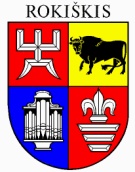                                                                                                                     			ProjektasROKIŠKIO RAJONO SAVIVALDYBĖS TARYBASPRENDIMASDĖL ROKIŠKIO RAJONO SAVIVALDYBĖS ATSINAUJINANČIŲ IŠTEKLIŲ ENERGIJOS NAUDOJIMO PLĖTROS VEIKSMŲ PLANO IKI 2030 METŲ PATVIRTINIMO2023 m. gegužės 25 d. Nr. TS-RokiškisVadovaudamasi Lietuvos Respublikos vietos savivaldos įstatymo 15 straipsnio 4 dalimi, Lietuvos Respublikos atsinaujinančių išteklių energetikos įstatymo 57 straipsniu ir Rokiškio rajono savivaldybės tarybos 2023 m. sausio 27 d. sprendimu Nr. TS-16 patvirtinto Rokiškio rajono savivaldybės atsinaujinančių išteklių energijos naudojimo plėtros veiksmų plano tvirtinimo ir įgyvendinimo priežiūros tvarkos aprašo 9 punktu, Rokiškio rajono savivaldybės taryba nusprendžia:1. Patvirtinti Rokiškio rajono savivaldybės atsinaujinančių išteklių energijos naudojimo plėtros veiksmų planą iki 2030 metų (pridedama).2. Skelbti šį sprendimą Teisės aktų registre ir Rokiškio rajono savivaldybės interneto svetainėje.Savivaldybės meras				Ramūnas GodeliauskasVilma NavikėSPRENDIMO PROJEKTODĖL ROKIŠKIO RAJONO SAVIVALDYBĖS ATSINAUJINANČIŲ IŠTEKLIŲ ENERGIJOS NAUDOJIMO PLĖTROS VEIKSMŲ PLANO IKI 2030 METŲ PATVIRTINIMOAIŠKINAMASIS RAŠTAS2023-05-25Projekto rengėjas – Statybos ir infrastruktūros plėtros skyriaus vyriausioji specialistė Vilma NavikėPranešėjas komitetų ir Tarybos posėdžiuose – Statybos ir infrastruktūros plėtros skyriaus vyriausioji specialistė Vilma Navikė1.Sprendimo projekto tikslas ir uždaviniaiŠiuo sprendimo projektu teikiamas tvirtinimui Rokiškio rajono savivaldybės atsinaujinančių išteklių energijos naudojimo plėtros veiksmų planas iki 2030 m.Tikslas - nustatyti savivaldybės įgyvendinamas priemones Lietuvos Respublikos atsinaujinančių išteklių energijos įstatymo 55 straipsnyje nustatytiems nacionaliniams planiniams rodikliams pasiekti. Uždaviniai - siekti, kad 2030 metais energijos gamybos iš atsinaujinančių išteklių energijos dalis, palyginti su bendruoju galutiniu energijos suvartojimu, sudarytų ne mažiau kaip 50 procentų ir kad ši dalis toliau būtų didinama, tam panaudojant naujausias ir veiksmingiausias atsinaujinančių energijos išteklių naudojimo technologijas ir skatinant energijos vartojimo efektyvumą.2. Šiuo metu galiojančios ir teikiamu klausimu siūlomos naujos teisinio reguliavimo nuostatosLietuvos Respublikos vietos savivaldos įstatymo 15 straipsnio 4 dalimi „ Jeigu teisės aktuose yra nustatyta papildomų įgaliojimų savivaldybei, sprendimų dėl tokių įgaliojimų vykdymo priėmimo iniciatyva, neperžengiant nustatytų įgaliojimų, priklauso savivaldybės tarybai“.Lietuvos Respublikos atsinaujinančių išteklių energetikos įstatymo 57 straipsnio dalis numato, kad kiekviena savivaldybė patvirtina ir viešai paskelbia savo 2021–2030 m. atsinaujinančių išteklių energijos naudojimo plėtros veiksmų planą, kuriame įvertinama esama situacija ir nusistatomi atsinaujinančių energijos išteklių naudojimo tikslai ir priemonės šiems tikslams pasiekti.Rokiškio rajono savivaldybės tarybos 2023 m. sausio 27 d. sprendimu Nr. TS-16 patvirtinto Rokiškio rajono savivaldybės atsinaujinančių išteklių energijos naudojimo plėtros veiksmų plano tvirtinimo ir įgyvendinimo priežiūros tvarkos aprašo 9 punktas nustato, kad suderintas AIE planas su Energetikos ministerija teikiamas tvirtinti Savivaldybės tarybai.Naujų teisinio reguliavimo nuostatų priimti nesiūloma.3.Laukiami rezultatai2030 m. energijos gamybos iš atsinaujinančių išteklių energijos dalis, palyginti su bendruoju galutiniu energijos suvartojimu, sudarytų ne mažiau kaip 50 procentų.4. Lėšų poreikis ir šaltiniaiSavivaldybės biudžeto  ir kitų finansavimo šaltinių lėšos5. Antikorupcinis sprendimo projekto vertinimasTeisės akte nenumatoma reguliuoti visuomeninių santykių, susijusių su LR korupcijos prevencijos įstatymo 8 str. 1 d. numatytais veiksniais, todėl teisės aktas nevertintinas antikorupciniu požiūriu.6. Kiti sprendimui priimti reikalingi pagrindimai, skaičiavimai ar paaiškinimai-7.Sprendimo projekto lyginamasis variantas (jeigu teikiamas sprendimo pakeitimo projektas)-